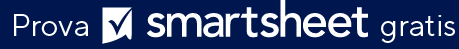 SCHEMA DI PIANO STRATEGICO PER UNIVERSITÀSCHEMA DI PIANO STRATEGICO PER UNIVERSITÀCHI SIAMOCHI SIAMOPASSATO - dove siamo statiOGGI - dove siamo oraVISIONE - dove dovremmo andare e perchéMISSIONE - chi siamo, come lavoriamo per la nostra visione e cosa ci rende uniciVALORI FONDAMENTALI - principi guida del nostro lavoro e del modo in cui operiamoOBIETTIVIOBIETTIVIOSTACOLI - ciò che potrebbe impedirci di realizzare la nostra visioneOBIETTIVI A LUNGO TERMINE - cosa faremo per realizzare la nostra visioneOBIETTIVI A BREVE TERMINE - cosa verrà fatto YR1, YR2, YR3, ecc.MISURAZIONI DEL SUCCESSO - quali parametri di riferimento saranno utilizzati come indicatori di successoSTRATEGIASTRATEGIAVALUTAZIONE DELLE RISORSE - infrastruttura necessaria per realizzare la visioneIMPLEMENTAZIONE - pianificare ciò che verrà fatto insieme alle scadenze di completamentoDIFFUSIONE - come verrà annunciato/assegnato il piano e a chiPIANO DI VALUTAZIONE DEL PROGRESSO - come supervisioneremo i progressi, monitoreremo il successo e implementeremo le revisioniDICHIARAZIONE DI NON RESPONSABILITÀQualsiasi articolo, modello o informazione sono forniti da Smartsheet sul sito web solo come riferimento. Pur adoperandoci a mantenere le informazioni aggiornate e corrette, non offriamo alcuna garanzia o dichiarazione di alcun tipo, esplicita o implicita, relativamente alla completezza, l’accuratezza, l’affidabilità, l’idoneità o la disponibilità rispetto al sito web o le informazioni, gli articoli, i modelli o della relativa grafica contenuti nel sito. Qualsiasi affidamento si faccia su tali informazioni, è pertanto strettamente a proprio rischio.